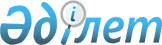 Об утверждении государственного образовательного заказа на дошкольное воспитание и обучение, размера подушевого финансирования и родительской платы в Тимирязевском районе на 2015 год
					
			Утративший силу
			
			
		
					Постановление акимата Тимирязевского района Северо-Казахстанской области от 26 января 2015 года № 12. Зарегистрировано Департаментом юстиции Северо-Казахстанской области 27 февраля 2015 года № 3119. Утратило силу постановлением акимата Тимирязевского района Северо-Казахстанской области от 5 мая 2015 года N 114      Сноска. Утратило силу постановлением акимата Тимирязевского района Северо-Казахстанской области от 05.05.2015 N 114 (вводится в действие со дня подписания).

      В соответствии с подпунктом 8-1) пункта 4 статьи 6 Закона Республики Казахстан от 27 июля 2007 года "Об образовании" акимат Тимирязевского района Северо-Казахстанской области ПОСТАНОВЛЯЕТ:

      1.Утвердить прилагаемый государственный образовательный заказ на дошкольное воспитание и обучение, размер подушевого финансирования и родительской платы в Тимирязевском районе Северо-Казахстанской области на 2015 год.

      2. Контроль за исполнением настоящего постановления возложить на заместителя акима Тимирязевского района Северо-Казахстанской области Макенову Ж.Е.

      3. Настоящее постановление вводится в действие по истечении десяти календарных дней после дня его первого официального опубликования и распространяется на правоотношения, возникшие с 1 января 2015 года.

 Государственный образовательный заказ на дошкольное воспитание и обучение, размер подушевого финансирования и родительской платы в Тимирязевском районе Северо-Казахстанской области на 2015 год
					© 2012. РГП на ПХВ «Институт законодательства и правовой информации Республики Казахстан» Министерства юстиции Республики Казахстан
				
      Аким района

Е. Базарханов
Утвержден постановлением акимата Тимирязевского района Северо-Казахстанской области от 26 января 2015 года № 12Наименование организации дошкольного воспитания и обучения

Количество воспитанников организаций дошкольного воспитания и обучения

Размер подушевого финансирования в дошкольных организациях в месяц (тенге)

Размер родительской платы в месяц (тенге)

Средняя стоимость расходов на одного воспитанника в месяц ( тенге)

Коммунальное государственное казҰнное предприятие "Ясли-сад "Радуга" акимата Тимирязевского района Северо-Казахстанской области"

120

22733,0

5250,0

22733,0

Дошкольные мини-центры, финансируемые из республиканского бюджета

120

11992,0

4830,0

11992,0

Дошкольные мини-центры, финансируемые из районного бюджета

350

14669,0

4830,0

14669,0

